附件：“永州市三医院2020年助培招生报名” 微信群二维码：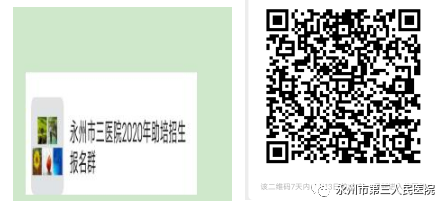 文档微信二维码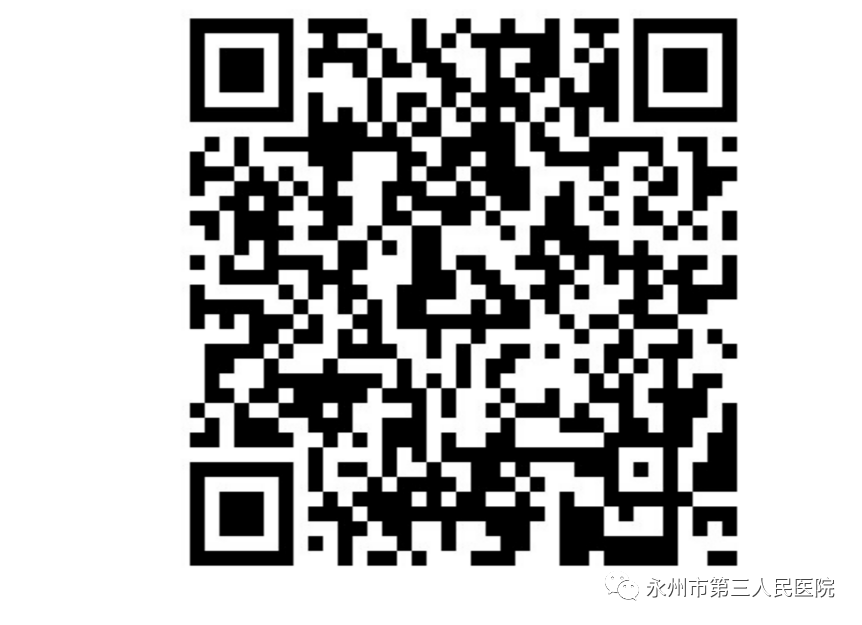 